PRESENTAEL SECRETO DEL DR. GRINBERGUn thriller trepidant sobre la desaparició de Jacobo Grinberg, especialista en l’estudi de la telepatia.Considerat per a molts com l’Einstein de la consciència, Jacobo Grinberg va desaparèixer l’any 1994 sense deixar rastre. El director Ida Cuéllar ha investigat el cas durant set anys i ha construït un thriller metafísic trepidant. Ara, arriba a més de 70 sales d’arreu d’Espanya gràcies al Docs del Mes.Submergir-se en el misteri del doctor Grinberg implica reflexionar sobre el misteri de l’existència humana i, més que oferir respostes, descobrirem com fer-nos millors preguntes. Ida Cuéllar, director del documental, ha dedicat els darrers set anys de la seva vida a investigar el cas de la desaparició de Jacobo Grinberg, ara, presenta el resultats en un documental on es revelen proves desconegudes que reescriuen la crònica dels últims dies abans de la seva desaparició. La pel·lícula, que s’ha estrenat en diversos festivals internacionals, arriba a Espanya de la mà del Docs del Mes el proper mes de setembre.Jacobo Grinberg va ser un científic que va treballar amb remeiers i xamans, les seves activitats confrontava entre l'acadèmia i l'esotèric. Un científic entre els xamans, un xaman entre els científics, se'l descrivia. I just part del seu misteri va ser quan a la fi de 1994 va desaparèixer sense deixar rastre, en ple clímax de la seva carrera. El doctor mexicà Jacobo Grinberg va desaparèixer en estranyes circumstàncies que han donat peu a múltiples hipòtesis i teories que han contribuït a ocultar la veritat del cas. Considerat per molts com l’Einstein de la consciència, Grinberg va portar l’estudi de la psicofisiologia més enllà dels límits de la ciència tradicional amb la finalitat d’acostar-se al potencial infinit del cervell humà i demostrar els primers indicis de la telepatia.Seguint les perquisicions del comandant Clemente Padilla, excepcional policia que es va ocupar del cas, aquest documental va reconstruint els sorprenents fets reals que expliquen la desaparició del Dr. Grinberg. Un thriller que va mostrant els insospitats rostres del protagonista enmig de les certeses i incerteses de familiars, col·legues i amics. Una recerca que, en principi, apuntava a un crim passional, i que, a poc a poc, va anar revelant un segrest, robatori d'informació i foscos interessos governamentals. Un viatge sorprenent per diferents llocs de Mèxic, Los Angeles, Barcelona i Madrid. Què va descobriŕ el comandant Padilla? Qui va ser realment la misteriosa remeiera donya Pachita? Fins a on arriba l'ombra del famós antropòleg i bruixot Carlos Castaneda? Quins eren els foscos plans de la desapareguda Teresa Mendoza? Quins secrets amagava el propi Grinberg i quines són les pistes que va deixar escampades en els seus llibres?Estem realment a les portes d'una nova visió del món, en les albors d'una nova ciència que odificaria la comprensió de l'home i del cosmos, o davant una trama paranoide i fantàstica, davant una obsessiva farsa de dimensions inaudites?“M'he anat trobant amb un personatge extraordinari, autor de més de 40 llibres, que amagavenen les seves pàgines un secret que podria ajudar a canviar la nostra visió del món. A poc a poc, vaig anar entenent que potser fora, aquest secret, la clau de la seva misteriosa desaparició.” Ida Cuéllar, director de la pel·lícula, estará participant i presentant la pel·lícula en algunes de les sales que projectarán el film durant tot el mes de setembre. GESTIÓ D’ENTREVISTES: premsa@docsbarcelona.com / +34 93 393 12 00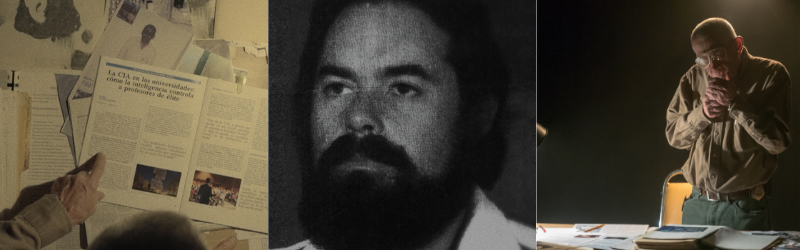 Tràilerhttps://www.youtube.com/watch?v=EUyQCFO501c Fitxa Tècnica
Direcció: Ida CuéllarGuió: Ida Cuéllar, Miguel León, Juan Muñoz-Tébar, Fernanda RossiDirecció de fotografia: Jose Luis BernalDisseny de so: Laia CasanovasMúsica original: Eduardo PachecoMuntatge: Judith Miralles, Gabriela Soria, Carlos RufeteProducció: Carles Brugueras, Marieke van den Bersselaar, Ida Cuéllar, Inés MassaProductores: Polar Star Films, Primo International ContentDistribució: DocsBarcelona DistributionPremis i FestivalsGuanyadora del Premi Latitud del Festival Internacional de Documentals DocsBarcelona – Espanya 2021Guanyadora del Premi del Públic del Festival Internacional de Cinema Documental DocsMX – Mèxic 2020Guanyadora del Premi Panorama del Festival Internacional de Documentals de València – Espanya 2020Seleccionada al Festival de Cinema Documental de Sheffield – Regne Unit 2020Seleccionada al Festival Internacional de Cinema de Màlaga – Espanya 2020Seleccionada al Festival Internacional de Cinema de Guanajuato – Mèxic 2020Seleccionada al Festival Internacional de Cinema de Guadalajara – Mèxic 2020Seleccionada al Festival Internacional de Cinema Mórbido – Mèxic 2020Seleccionada al Festival Internacional de Cinema Documental de Buenos Aires – Argentina, 2021La direccióIda Cuéllar és un cineasta i músic que viu entre Barcelona i Ciutat de Mèxic. Ha treballat per tot el món com a director i guionista. Els seus treballs en publicitat han obtingut nombrosos premis a Canes, Sant Sebastià FIAP i l’Ojo d'Iberoamèrica, entre d'altres llocs. Ida ha dirigit múltiples curtmetratges, com La muerte de Otilia Ruiz (2011) i el fashion film experimental Phasmata (2014), seleccionats en un gran nombre de festivals internacionals. Entre d'altres encàrrecs rellevants, va dirigir el capítol pilot de la sèrie Magnum opus (2016), amb James Cosmos, Arly Jover, Timothy Gibbs, Jamie Anderson i Sam Douglas. Graduat en Astrologia per l'escola Cosmograma de Barcelona i estudiós del tarot des de fa més de quinze anys, els seus interessos en l'art són de caràcter simbòlic i esotèric, i explora en les seves obres la naturalesa de la imaginació i la consciència. D'aquí, justament, sorgeix la seva última obra, sobre la qual ha estat investigant durant una dècada: El secreto del doctor Grinberg (2020). Aquest és el seu primer llargmetratge documental.Calendari de Projeccions
Docs del Mes és una iniciativa que, amb la voluntat d’apropar el documental als espectadors més enllà de les grans capitals, estrena cada mes un documental en una xarxa de més de 80 sales a tot l’estat en poblacions grans, mitjanes o en petits municipis arreu del territori. Pots consultar totes les dates de projecció al nostre web.MÉS INFORMACIÓ A WWW.DOCSDELMES.COM